「学⽣等の学びを継続するための緊急給付⾦」申請フォーム⽂部科学省による「学⽣等の学びを継続するための緊急給付⾦」申請フォームです。申請を希望する⽅は、以下の項⽬を⼊⼒〜送信してください。振込⼝座情報の⼊⼒や必要書類データのアップロードが必要になります。あらかじめ⼿元に必要な書類を⽤意し、スマートフォンなどで写真を撮りながらアップロードす るか、パソコンに写真またはスキャンデータを保存しておき、該当の質問の箇所にアップロード してください。（画像が⾒にくく不備となる場合があるため、スキャンデータでのアップロード を推奨します）写真やスキャンを撮る際は必ず証明書類全体が画⾓に⼊るようにしてください。数字等が不明瞭 な場合は撮影し直してください。制度や要件の詳細については、⼤学HP（ポータルサイト通知添付URL）に掲載されています、申 請の⼿引きをご確認ください。修学⽀援新制度（⽇本学⽣⽀援機構給付奨学⾦・授業料減免）対象者または⽇本学⽣⽀援機構旧給付奨学⾦対象者で、令和3年12⽉10⽇に⽇本学⽣⽀援機構給付奨学⾦の⽀給を受けている⽅は 申請不要です。⾃動的に振込がありますので、ご承知おきください。※⽇本学⽣⽀援機構給付奨学⾦と同じ⼝座に振込がありますが、本給付⾦について別途⼤学へ⼝ 座変更を申請した⽅はご指定の⼝座に振り込まれますので、ご注意ください。申請期限︓2022年1⽉10⽇（⽉）24︓00* 必須* このフォームでは名前の記録を⾏います、名前を⼊⼒してください。私は、独⽴⾏政法⼈⽇本学⽣⽀援機構の「学⽣等の学びを継続するための緊急給付⾦」を申請します。私が現在、⽇本学⽣⽀援機構の奨学⽣である場合は、⽇本学⽣⽀援機構が保有する私の⼝座情報を本緊急給付⾦の振込先情報として利⽤することに同意します。 *   上記に同意し申請します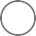 学籍番号 *先頭にuをつけないこと。E,B,S,L,J,M,Dのいずれか＋数字6桁⽒名 *フリガナ *学部・研究科 *   経済学部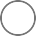    理⼯学部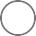    ⽂学部    法学部    経営学部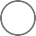 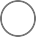 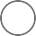    経済経営研究科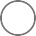    理⼯学研究科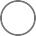    ⽂学研究科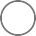 法学政治学研究科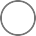 学年 *   1年次⽣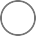    2年次⽣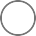    3年次⽣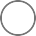    4年次⽣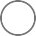 ⽣年⽉⽇（学⽣） *フォーマット: M/d/yyyy携帯番号（学⽣） *あなたは⽇本学⽣⽀援機構貸与奨学⾦（第⼀種または第⼆種）を利⽤していますか。 *   はい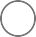 いいえ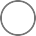 ⽇本学⽣⽀援機構貸与奨学⾦の奨学⽣番号をご⼊⼒ください。※併⽤貸与の学⽣は第⼀種・第⼆種ともにご⼊⼒ください※第⼀種：6××××××××××（6+10桁の数字）、第⼆種：8〇〇〇〇〇〇〇〇〇〇（8+10桁の数字）あなたは令和3年12⽉10⽇に⽇本学⽣⽀援機構給付奨学⾦の振込があった⽅ではありませんね︖ *⽇本学⽣⽀援機構貸与奨学⾦の振込のみであれば、「振り込まれていません」に回答し、次の質問に進んでください。※修学⽀援新制度（⽇本学⽣⽀援機構給付奨学⾦・授業料減免）対象者または⽇本学⽣⽀援機構旧給付奨学⾦対象者で、令和3年12⽉10⽇に⽇本学⽣⽀援機構給付奨学⾦の⽀給を受けている⽅は申請不要です。（通帳等で必ず確認して下さい。）⾃動的に振込がありますので、本フォームの回答を取りやめてください。   振り込まれていません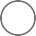    振り込まれました（この緊急給付⾦は後⽇⾃動的に振り込まれます）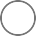 私は、独⽴⾏政法⼈⽇本学⽣⽀援機構が実施する学⽣等の学びを継続するための緊急給付⾦に申請するにあたり、申請の⼿引き4ページを読み、①〜⑤の申請要件に ついて、満たしている項⽬を確認しました *   確認しました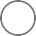 あなたは⾃宅外で⽣活しているか、⾃宅で⽣活しながらも経済的に家庭から⾃⽴していますか（要件①） *※申請の⼿引き4ページ5.2.①・5.3.※1参照※以下補⾜説明を確認のうえ、回答してください。＜補⾜説明＞①⾃宅外で⽣活しているとは、あなたが⽣計維持者（原則⽗⺟）のもとを離れて家賃を⽀払って⽣活している状態のことを指します。⾃宅⽣の中で「経済的に家庭から⾃⽴している学⽣」も対象となりますので、「はい」をご選択のう え、「申し送り事項」にて現在の家庭状況およびご⾃⾝の経済状況について詳細をご⼊⼒ください。   はい（⾃宅外で⽣活しています）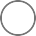    はい（⾃宅で⽣活していますが、経済的に家庭から⾃⽴しています。）    いいえ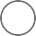 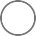 ⾃宅外で⽣活していると回答した⽅は以下＜証明書類の例＞を参考に、証明書類をアップロードしていください。 *＜証明書類の例＞①アパート・マンション等の賃貸借契約書の写し※契約期間、貸主借主、契約内容がわかるもの。契約者名義が学⽣本⼈ではない場合（⽗⺟等）は、⼊居者欄に学⽣本⼈の⽒名があるか確認のうえ、契約者名義および⼊居者欄がわかる写真データをアップロードしてください。②直近の家賃の⽀払い証明書類（通帳⼝座コピー、家主発⾏の領収書等）※通帳⼝座⽒名が確認できる部分もアップロードしてください。⽣計維持者（⽗⺟等）の⼝座から⽀払いを⾏っている場合は、上記①をアップロードしてください。③住⺠票の写し（住⺠票を移している⽅のみ）⾃宅外で⽣活をされている⽅で住⺠票を移していない場合は、上記①または②をアップロードしてください。 ファイルのアップロードファイル数の制限: 10 単⼀ファイル サイズの制限: 1GB 許可するファイルの種類: Word、Excel、PPT、PDF、画像、ビデオ、オーディオ【申し送り事項①（⾃宅外）】現在の⽣活状況および経済状況（家庭および本⼈） をご⼊⼒ください。 *あなたは家庭から多額の仕送りを受けていないことで間違いありませんか。（要件②） *※申請の⼿引き4ページ5.2.②・5.3.※2参照※以下補⾜説明を確認のうえ、回答してください。＜補⾜説明＞⾃宅外で⽣活する者または⾃宅⽣の中で経済的に家庭から⾃⽴している⽅において、家庭から年間150万円以上（授業料含む・⼊学料含まない）程度の仕送りを受け取っていない場合は、「はい」となります。【申し送り事項②（仕送り額）】【要件②でいいえを選択した⽅】多額の仕送り額を受けていると答えた⽅は、その他困窮している現在の家庭状況および経済状況についてご⼊⼒ください。 *【要件②ではい選択した⽅】2020年度の仕送り額について、仕送り額を確認できる預貯⾦者通帳画⾯等のデータをアップロードしてください。仕送りがない⽅や通帳等では確認できない場合はアップロード不要です。 ファイルのアップロードファイル数の制限: 1 単⼀ファイル サイズの制限: 1GB 許可するファイルの種類: Word、Excel、PPT、PDF、画像、ビデオ、オーディオ2020年度の仕送り年額をご⼊⼒ください。 *※1年次⽣については、2021年度の仕送り実績額および今後の予定額の合算をご⼊⼒ください。（例：〇万円）あなたは家庭（両親のいずれか）の収⼊減少等により、家庭から追加的⽀援が期待できない状況ですか。（要件③） *※申請の⼿引き4ページ5.2.③・5.3.※2参照※以下補⾜説明を確認のうえ、回答してください。＜補⾜説明＞「はい」を選択した場合、提出可能な⽅は、新型コロナウイルス感染症対策に係る他の公的⽀援措置を受けている場合の受給証明書をアップロード、提出できない場合は申し送り事項へ追加的⽀援を受けていないことに関することについて⼊⼒する必要があります。新型コロナウイルス感染症対策に係る他の公的⽀援措置を受けている場合の受給証明書をアップロードしてください※受給証明書の⼀覧については、以下HPに掲載していますので、そちらをご確認ください。※提出できない⽅や公的⽀援を受けていない⽅は以下申し送り事項に事情をご⼊⼒ください。⼤学HPリンク： ファイルのアップロードファイル数の制限: 10 単⼀ファイル サイズの制限: 1GB 許可するファイルの種類: Word、Excel、PPT、PDF、画像、ビデオ、オーディオ【申し送り事項③（追加的⽀援）】要件③で「はい」を選んだ⽅で、⾃宅⽣の中で「経済的に家庭から⾃⽴している学⽣」については、家庭からの追加的⽀援が期待できない事情の詳細をご⼊⼒ください。「はい」を選んだ⽅で、前問にて証明書類をアップロード済の場合は「証明書アップロード済」と記⼊してください。 *【申し送り事項③（追加的⽀援）】要件③で「いいえ」を選んだ⽅は追加的⽀援は期待できるが、その他困窮する事情について記⼊してください。 *新型コロナウイルス感染症により、アルバイト収⼊に影響を受けており、以下①〜③のいずれかの状況となっている（要件④） *※申請の⼿引き4ページ5.2.④・5.3.※3参照※以下補⾜説明を確認のうえ、回答してください。＜補⾜説明＞学⽣本⼈が勤めるアルバイト先が雇⽤調整助成⾦の⽀援対象となっており、かつ雇⽤主から休業⼿当が⽀払われている場合は、当該⼿当をアルバイト収⼊とみなします。以下②について、2020年1⽉以降であなたのアルバイト収⼊が⼤きく減少した⽉が「当⽉」となります。該当する番号によって、以下の通り、申し送り事項への⼊⼒またはデータのアップロードが必要です。①に該当する⽅→状況を申し送り事項に⼊⼒する。②に該当する⽅→アルバイト先からの給与明細または振込⼝座通帳の写し等をアップロードする。③に該当する⽅→新型コロナウイルス感染症対策に係る他の公的⽀援受給証明書 をアップロード公的⽀援を受けていないまたはアップロードできない⽅は申し送り事項に状況を⼊⼒   ①新型コロナウイルスの影響で想定していたアルバイト収⼊が得られない状況が継続していること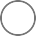 ②コロナ禍前と⽐較して、アルバイト収⼊が⼤きく減少（50%以上減少）し、その状況が本年度になっても改善していないこと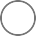 ③アルバイト収⼊が増加や⼀定⽔準に達していたととしても、家庭の経済状況が悪化したこと等の理由により、アルバイト収⼊を増やさざるを得ず、修学の継続が困難となっていること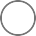 ④アルバイト収⼊は50％までは減少していない、またはコロナ前と変化していないが、家庭の経済状況が悪化したこと等の理由により、修学の継続が困難になっていること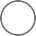 ＜①を選択した⽅＞【申し送り事項④（アルバイト収⼊×）】新型コロナウイルス の影響で想定していたアルバイト収⼊が得られない状況が継続している⽅は、現在の状況をご⼊⼒ください。（4⽉に⼊学し、アルバイト収⼊の減少がない場合はこ ちらに事情をご記⼊ください。） *＜②を選択した⽅＞コロナ禍前と⽐較して、アルバイト収⼊が⼤きく減少（50%以上減少）し、その状況が本年度になっても改善していない⽅は、以下該当するものを選択してください。 *【1】2020年1⽉〜2021年3⽉にかけてアルバイト収⼊が⼤きく（50%以上減少）減少し、2021年度も状況が改善していない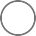 【2】2021年4⽉〜2021年12⽉にかけてアルバイト収⼊が⼤きく（50%以上減少）減少し、2021年度も状況が改善していない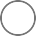 ＜【1】を選択した⽅①＞2020年1⽉〜2021年3⽉にかけてアルバイト収⼊が⼤きく（50%以上減少）減少し、2021年度も状況が改善していないを選択した⽅は、以下＜例＞を参考に2020年1⽉以降、2ヵ⽉分で50%以上のアルバイト収⼊減少が確認できる書類（給与明細書または振込が確認できる通帳⼝座画⾯等）をアップロードしてください。 *＜例①＞2020年2⽉に収⼊が50%以上減少→2020年1⽉（減少前）および2020年2⽉（減少後）の給与明細または振込が確認できる通帳⼝座画⾯等をアップロードする＜例②＞2021年3⽉に収⼊が50％以上減少→2021年2⽉（減少前）および2021年3⽉（減少後）の給与明細または振込が確認できる通帳⼝座画⾯等をアップロードする ファイルのアップロードファイル数の制限: 10 単⼀ファイル サイズの制限: 1GB 許可するファイルの種類: Word、Excel、PPT、PDF、画像、ビデオ、オーディオ＜【1】を選択した⽅②＞2020年1⽉〜2021年3⽉にかけてアルバイト収⼊が⼤きく（50%以上減少）減少し、2021年度も状況が改善していないを選択した⽅は、2021 年4⽉〜2021年12⽉分の収⼊証明書類（給与明細書または振込が確認できる通帳⼝ 座画⾯等）をアップロードしてください。 *※収⼊がない⽉については、アップロードする必要はありません。 ファイルのアップロードファイル数の制限: 10 単⼀ファイル サイズの制限: 1GB 許可するファイルの種類: Word、Excel、PPT、PDF、画像、ビデオ、オーディオ＜【2】を選択した⽅＞2021年4⽉〜2021年12⽉にかけてアルバイト収⼊が⼤きく（50%以上減少）減少し、2021年度も状況が改善していないを選択した⽅は、以下＜例＞を参考に2020年1⽉以降、2ヵ⽉分で50%以上のアルバイト収⼊減少が確認できる書類（給与明細書または振込が確認できる通帳⼝座画⾯等）をアップロードしてください。 *＜例①＞2021年4⽉に収⼊が50%以上減少→2021年3⽉（減少前）および2021年4⽉（減少後）の給与明細または振込が確認できる通帳⼝座画⾯等をアップロードする＜例②＞2021年8⽉に収⼊が50％以上減少→2021年7⽉（減少前）および2021年8⽉（減少後）の給与明細または振込が確認できる通帳⼝座画⾯等をアップロードする ファイルのアップロードファイル数の制限: 10 単⼀ファイル サイズの制限: 1GB 許可するファイルの種類: Word、Excel、PPT、PDF、画像、ビデオ、オーディオ＜③④を選択した⽅＞新型コロナウイルス感染症対策に係る他の公的⽀援措置を受けている場合の受給証明書をアップロードしてください※受給証明書の⼀覧については、以下⼤学HPに掲載していますので、そちらをご確認ください。※提出できない⽅や公的⽀援を受けていない⽅は以下申し送り事項に事情をご⼊⼒ください。⼤学HP： ファイルのアップロードファイル数の制限: 10 単⼀ファイル サイズの制限: 1GB 許可するファイルの種類: Word、Excel、PPT、PDF、画像、ビデオ、オーディオ＜③④を選択した⽅＞【申し送り事項⑤（アルバイトにより修学困難）】アルバイト収⼊が増加や⼀定⽔準に達していたととしても、家庭の経済状況が悪化したこと等の理由により、修学の継続が困難となっている⽅は、現在の状況を詳細にご⼊⼒ください。前問にて証明書類をアップロード済の場合は「証明書アップロード済」と記⼊してください。 *⽇本学⽣⽀援機構貸与（第⼀種）を利⽤していますか。 *   はい    いいえ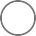 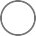 ⽇本学⽣⽀援機構貸与奨学⾦（第⼀種）最⾼⽉額を利⽤していますか。 *最⾼⽉額⾃宅通学者：54,000円（利⽤できない場合40,000円）⾃宅外通学者：64,000円（利⽤できない場合50,000円）※2017年度以前の⼊学者は⾃宅通学者：54,000円、⾃宅外通学者：64,000円   はい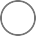 いいえ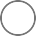 既存制度について、以下①〜③のいずれかに該当すること（要件⑤） *※申請の⼿引き4ページ5.2.⑤参照。１）〜３）の要件をさらに細かく区分しています。※以下補⾜説明を確認のうえ、回答してください。＜補⾜説明＞該当する番号によって、以下の通り、申し送り事項への⼊⼒またはデータのアップロードが必要です。①〜③に該当する⽅：⽇本学⽣⽀援機構貸与奨学⾦（第⼀種）奨学⽣証または返還誓約書（本⼈控）を写真またはスキャンのうえ、アップロードする。①⾼等教育の修学⽀援新制度に申請中で⽇本学⽣⽀援機構貸与奨学⾦（第⼀種）の限度額まで利⽤している者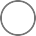 ②⾼等教育の修学⽀援新制度を今後利⽤する予定であって、⽇本学⽣⽀援機構貸与奨学⾦（第⼀種）の限度額まで利⽤している者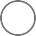    ③⾼等教育の修学⽀援新制度対象外であって、第⼀種奨学⾦の限度額まで利⽤している者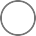 既存制度について、以下④〜⑧のいずれかに該当すること（要件⑤） *※申請の⼿引き4ページ5.2.⑤参照。１）〜３）の要件をさらに細かく区分しています。※以下補⾜説明を確認のうえ、回答してください。＜補⾜説明＞該当する番号によって、以下の通り、申し送り事項への⼊⼒またはデータのアップロードが必要です。④に該当する⽅：利⽤している制度名を次の設問で選択する。⑤に該当する⽅：利⽤している制度名を次の設問で選択し、受給が確認できる証明書をアップロードする（任意）④要件を満たさないため、⾼等教育の修学⽀援新制度・⽇本学⽣⽀援機構貸与奨学⾦（第⼀種）を利⽤できないが、⼤学独⾃奨学⾦を利⽤している者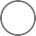 ⑤要件を満たさないため、⾼等教育の修学⽀援新制度・⽇本学⽣⽀援機構貸与奨学⾦（第⼀種）を利⽤できないが、その他⺠間等の⽀援制度（奨学⾦等）、外国⼈留学⽣奨励費等を利⽤している者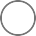 ⑥要件を満たさないため、⾼等教育の修学⽀援新制度・⽇本学⽣⽀援機構貸与奨学⾦（第⼀種）を利⽤できないが、⼤学独⾃奨学⾦の利⽤を予定している者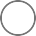 ⑦要件を満たさないため、⾼等教育の修学⽀援新制度・⽇本学⽣⽀援機構貸与奨学⾦（第⼀種）を利⽤できないが、その他⺠間等の⽀援制度（奨学⾦等）、外国⼈留学⽣奨励費等の利⽤を予定している者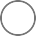    ⑧⾼等教育の修学新制度または⽇本学⽣⽀援機構第⼀種貸与奨学⾦を今後利⽤予定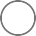 ＜①〜③を選択した⽅＞⽇本学⽣⽀援機構貸与奨学⾦（第⼀種）奨学⽣証または返還誓約書（本⼈控）を写真またはスキャンのうえ、アップロードしてください※アップロードできる書類が⽤意できない場合は、アップロード不要です。 ファイルのアップロードファイル数の制限: 10 単⼀ファイル サイズの制限: 1GB 許可するファイルの種類: Word、Excel、PPT、PDF、画像、ビデオ、オーディオ＜④を選択した⽅＞現在（今年度）利⽤している⼤学独⾃奨学⾦制度名をご⼊⼒ください。 *※複数ある⽅はすべてご⼊⼒ください。該当する選択肢がない場合はその他を選択してください。   成蹊⼤学給付奨学⾦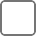    地⽅出⾝学⽣予約型奨学⾦（吉祥寺ブリリアント奨学⾦）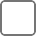    地⽅出⾝学⽣⽀援奨学⾦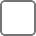    岡野奨学⾦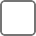    成蹊会育英奨学⾦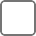 その他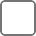 ＜⑤を選択した⽅＞現在利⽤している⽀援制度名をご⼊⼒ください。 *＜⑤を選択した⽅＞⺠間等含め申請可能な⽀援制度（奨学⾦等）、外国⼈留学⽣学修奨励費等を利⽤している⽅は、利⽤が確認できる書類データをアップロードしてください。※アップロードできる書類が⽤意できない場合は、アップロード不要です。 ファイルのアップロードファイル数の制限: 10 単⼀ファイル サイズの制限: 1GB 許可するファイルの種類: Word、Excel、PPT、PDF、画像、ビデオ、オーディオ【申し送り事項⑥（既存制度）】 *＜申し送り事項記載事項について＞第⼀種最⾼⽉額を利⽤していない理由及び今後利⽤を予定している⽀援制度、困窮の状況について記⼊してください。【申し送り事項⑦（その他）】以下項⽬に該当する場合は、現在の家庭状況等を⼊⼒してください。 *＜申し送り事項記載事項について＞・ 多⼦世帯（学⽣本⼈含め就学者または未就学者が3名以上）やひとり親世帯者・2021年度、⼤学等独⾃の授業料減免や納付猶予などを申請し、申請が認められた者⼜は申請が認められなかった場合であっても、減免等の要件に準ずる者（「準ずる」の⽬安として、例えば 家庭の収⼊の要件で申請が認められなかった場合も、収⼊要件の２０％程度以内であった者 等）など経済的理由により修学の継続が困難となっている者※学⽣本⼈が要件に満たないと判断し申請⾃体を断念していた場合はその旨ご⼊⼒ください。・2021年度において、経済的な理由で休学⼜はいわゆる留年をせざるを得なかった者・その他、本給付⾦を受給すべき特段の事情を有する場合・特にない場合は「特になし」と記⼊学⽣等の学びを継続するための緊急給付⾦を受けるための要件に係る誓約について*私は、独⽴⾏政法⼈⽇本学⽣⽀援機構が実施する学⽣等の学びを継続するための緊急給付⾦に申請するにあたり、これまで⼊⼒した申請要件（要件①〜要件⑤）について、満たしている項⽬を確認しました。   はい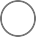 上記誓約内容に相違がないことを誓約し、申請内容に虚偽があった場合は返⾦することに同意します。 *※同意⽇（⼊⼒⽇）をご選択ください。フォーマット: M/d/yyyy学⽣本⼈⼝座情報の⼊⼒に進む *＜注意事項＞⽇本学⽣⽀援機構貸与奨学⾦を受給している⽅は、貸与奨学⾦で使⽤している本⼈⼝座と同じものをご⼊⼒くださ い。別の⼝座をご指定いただいた場合であっても、貸与奨学⾦と同様の⼝座に振込がされますので、ご注意ください。   はい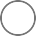 振込⼝座は学⽣本⼈名義の普通⼝座しか登録できません。 *   承知しました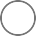 登録する⼝座は以下のどちらですか *   銀⾏⼝座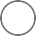 ゆうちょ銀⾏の⼝座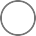 ゆうちょ銀⾏を登録する⽅、ゆうちょ記号5桁の数字を⼊⼒して下さい。 *半⾓で⼊⼒（例：12345）※⽇本学⽣⽀援機構貸与奨学⾦を受給している⽅は、貸与奨学⾦で使⽤している本⼈⼝座と同じものをご⼊⼒くだ さい。別の⼝座をご指定いただいた場合であっても、貸与奨学⾦と同様の⼝座に振込がされますので、ご注意ください。ゆうちょ銀⾏を登録する⽅、ゆうちょ番号8桁の数字を⼊⼒して下さい。 *半⾓で⼊⼒（例：12345678）銀⾏名（〇〇銀⾏と⼊⼒） *＜注意事項＞⽇本学⽣⽀援機構貸与奨学⾦を受給している⽅は、貸与奨学⾦で使⽤している本⼈⼝座と同じものをご⼊⼒くださ い。別の⼝座をご指定いただいた場合であっても、貸与奨学⾦と同様の⼝座に振込がされますので、ご注意ください。⾦融機関コード（数字4桁） *⽀店名（〇〇⽀店と⼊⼒） *⽀店コード（数字3桁） *預⾦種別 *   普通⼝座（登録可）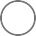    当座預⾦（登録不可）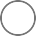    その他（登録不可）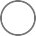 ⼝座番号（数字7桁） *※⼝座番号が7桁に満たない場合は、先頭部分に「0」を⼊⼒して、全部で7桁となるようにご⼊⼒ください。例：⼝座番号12345→0012345と⼊⼒）⼝座名義⼈（カタカナで記⼊。姓と名の間はスペースを空けること） *通帳の写真をアップロードしてください。 *（通帳がない場合、銀⾏名・⽀店名・⼝座番号・名義⼈の確認できるキャッシュカードのコピーもしくはスマートフォン画⾯のスクリーンショットでも可） ファイルのアップロードファイル数の制限: 5   単⼀ファイル サイズの制限: 1GB   許可するファイルの種類: PDF、画像⼝座の名義は学⽣本⼈ですね。 *   間違いありません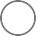 ご記⼊いただいた情報は、⽇本学⽣⽀援機構の学⽣等の学びの継続のための緊急給付⾦のために利⽤されます。この利⽤⽬的の適正な範囲内において、当該情報が、⽂部科学省、⼤学等、⾦融機関及び業務委託先に必要に応じて提供されますが、その他の⽬的には利⽤されません。また、⾏政機関及び公益法⼈等から奨学⾦の重複⽀給の防⽌等のために照会があった場合は、適正な範囲内においてあなたの情報が提供されます。 *   承知しました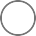 このコンテンツは Microsoft によって作成または承認されたものではありません。送信したデータはフォームの所有者に送信されます。 Microsoft Forms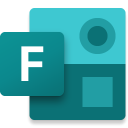 